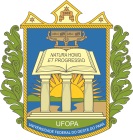 UNIVERSIDADE FEDERAL DO OESTE DO PARÁPRÓ-REITORIA DE ENSINO DE GRADUAÇÃOCAMPUS______________________________FICHA DE AVALIAÇÃO DO PROFESSOR (A) ORIENTADOR(A)Senhor(a) Prof.(a) Orientador(a), esta é uma ficha de avaliação elaborada para que você possa avaliar o desempenho do(a) monitor(a) que esteve sob sua orientação, ajudando-nos assim a perceber habilidades adquiridas por nossos estudantes durante as atividades desenvolvidas e identificar desafios que necessitam ser superados. Esperamos que este seja um dos meios de contribuirmos efetivamente com a formação desses futuros profissionais. Esta ficha de avaliação visa finalizar o processo de desistência ou de conclusão da monitoria. Contamos com sua colaboração. NOME DO (A) MONITOR(A): CURSO: INSTITUTO VINCULADO(A) À BOLSA: DISCIPLINA/LABORATÓRIO: RELATÓRIO REFERENTE AO PERÍODO: (   ) PARCIAL     (   ) CONCLUSIVONOME DO PROF.(A) ORIENTADOR(A): CONTATO DO PROF.(A) ORIENTADOR(A): Para cada critério abaixo, assinale uma pontuação ao desempenho do discente monitor de 1 ponto (pior desempenho) a 5 pontos (desempenho máximo):Assinatura do Prof.(a) Orientador(a)AVALIAÇÃO DE HABILIDADESAVALIAÇÃO DE HABILIDADESAVALIAÇÃO DE HABILIDADESAVALIAÇÃO DE HABILIDADESAVALIAÇÃO DE HABILIDADESAVALIAÇÃO DE HABILIDADESCRITÉRIOSPONTUAÇÃOPONTUAÇÃOPONTUAÇÃOPONTUAÇÃOPONTUAÇÃO(a) Cumprimento das atividades: quantidade de tarefas e atividades cumpridas, considerando o Plano de Monitoria e condições para sua execução.12345(b) Desempenho: qualidade do trabalho tendo em vista o que seria desejável.12345(c) Criatividade: capacidade de sugerir, projetar ou executar modificações ou inovações.12345(d) Conhecimentos: domínios demonstrados no desenvolvimento das atividades programadas.12345(e) Interesse e iniciativa: disposição demonstrada para aprender e desenvolver suas atividades.12345(f) Assiduidade e pontualidade: freqüência e cumprimento do horário da monitoria.12345(g) Disciplina e postura: observância das normas e regulamentos da Instituição.12345(h) Sociabilidade/Atendimento: facilidade de se comunicar/atender com/ os alunos e de se integrar ao ambiente de sala/laboratório.12345(i) Cooperação: disposição de cooperar com os alunos e atender as atividades solicitadas12345(j) Responsabilidade com o patrimônio: zelo pelo material, equipamentos e bens colocados à sua disposição.12345Nota Final (Somatória de pontos dos dez critérios avaliados ÷ 5): Nota Final (Somatória de pontos dos dez critérios avaliados ÷ 5): Nota Final (Somatória de pontos dos dez critérios avaliados ÷ 5): Nota Final (Somatória de pontos dos dez critérios avaliados ÷ 5): Nota Final (Somatória de pontos dos dez critérios avaliados ÷ 5): Nota Final (Somatória de pontos dos dez critérios avaliados ÷ 5): Parecer do(a) Prof.(a) Orientador(a) (expresse resumidamente sua opinião sobre o Monitor e, caso necessário, dê sugestões de melhorias): Sugestões à Coordenação de Projetos Educacionais da PROEN/UFOPA: Parecer do(a) Prof.(a) Orientador(a) (expresse resumidamente sua opinião sobre o Monitor e, caso necessário, dê sugestões de melhorias): Sugestões à Coordenação de Projetos Educacionais da PROEN/UFOPA: Parecer do(a) Prof.(a) Orientador(a) (expresse resumidamente sua opinião sobre o Monitor e, caso necessário, dê sugestões de melhorias): Sugestões à Coordenação de Projetos Educacionais da PROEN/UFOPA: Parecer do(a) Prof.(a) Orientador(a) (expresse resumidamente sua opinião sobre o Monitor e, caso necessário, dê sugestões de melhorias): Sugestões à Coordenação de Projetos Educacionais da PROEN/UFOPA: Parecer do(a) Prof.(a) Orientador(a) (expresse resumidamente sua opinião sobre o Monitor e, caso necessário, dê sugestões de melhorias): Sugestões à Coordenação de Projetos Educacionais da PROEN/UFOPA: Parecer do(a) Prof.(a) Orientador(a) (expresse resumidamente sua opinião sobre o Monitor e, caso necessário, dê sugestões de melhorias): Sugestões à Coordenação de Projetos Educacionais da PROEN/UFOPA: 